pielikumsOgres novada pašvaldības domes 20.07.2023. sēdes lēmumam (protokols Nr.12;14.)Ogres novada pašvaldībasaģentūra “Rosme”2022. GADA PUBLISKAIS PĀRSKATSSuntaži2023SATURS1. PAMATINFORMĀCIJA	1.1. Aģentūras juridiskais statuss	31.2. Aģentūras funkcijas un tiesības	32. BUDŽETA RĀDĪTĀJI UN AĢENTŪRAS DARBĪBAS REZULTĀTI	62.1. Budžeta ieņēmumi	62.2. Budžeta izdevumi	72.3. Pārskata gada galvenie uzdevumi un to izpilde	82.4. Aģentūras sniegtie pakalpojumi	82.5. Informācija sabiedrībai	93. PERSONĀLS	104. 2023. GADĀ PLĀNOTIE PASĀKUMI	115. Neatkarīgu revidentu ziņojums	121. PAMATINFORMĀCIJA1.1. Aģentūras juridiskais statussOgres novada pašvaldības aģentūra "Rosme"(turpmāk - Aģentūra), reģistrācijas nr. 90001667758, ir Ogres novada pašvaldības domes izveidota iestāde. Tās darbību reglamentē Ogres novada pašvaldības 2021. gada 23. septembra saistošie noteikumi Nr. 18/2021 „Ogres novada pašvaldības aģentūras “Rosme” nolikums” (turpmāk – Nolikums).Saskaņā ar Ogres novada pašvaldības 01.07.2021. saistošajiem noteikumiem Nr. 12/2021 “Ogres novada pašvaldības nolikums” Aģentūra ir Reģionālās attīstības jautājumu komitejas pārraudzībā.Aģentūras juridiskā adrese un faktiskā atrašanās vieta ir “Tautas nams”, Suntaži, Suntažu pagasts, Ogres novads.Aģentūra savā darbībā ievēro Latvijas Republikas normatīvajos aktos noteiktās prasības, Nolikumu, citus Ogres novada pašvaldības domes izdotos saistošos noteikumus, lēmumus un amatpersonu rīkojumus, kas attiecas uz Aģentūras darbību.1.2. Aģentūras funkcijas un tiesībasAģentūra nodarbojas ar likuma “Par pašvaldībām” 15. panta pirmās daļas 1. punktā noteiktās autonomās funkcijas - organizēt iedzīvotājiem komunālos pakalpojumus (ūdensapgāde un kanalizācija, sadzīves atkritumu apsaimniekošana, notekūdeņu savākšana un attīrīšana) neatkarīgi no tā, kā īpašumā atrodas dzīvojamais fonds - nodrošināšanu Suntažu pagastā, kā arī tās pārziņā nodoto nekustamo īpašumu un teritoriju apsaimniekošanu.Saskaņā ar Nolikumu Aģentūrai noteiktas šādas funkcijas:Aģentūra veic šādas funkcijas:pilda Suntažu pagasta pašvaldības aģentūras “Rosme” noslēgtos pašvaldības nekustamo īpašumu un kustamās mantas pārvaldīšanas un apsaimniekošanas līgumus;pārvalda Aģentūras valdījumā nodoto Ogres novada pašvaldības īpašumā esošo Suntažu pagasta administratīvajā teritorijā atrodošos nekustamo īpašumus: daudzdzīvokļu dzīvojamās mājas un ar tām funkcionāli saistītās ēkas (būves), nedzīvojamās ēkas (telpas), tām piesaistītos zemes gabalus, kā arī atsevišķus dzīvokļa īpašumus, organizējot šo īpašumu apsaimniekošanu atbilstoši normatīvo aktu prasībām;pārvalda, uztur, ekspluatē un remontē komunālās saimniecības objektus;organizē komunālās saimniecības objektu (ūdens, kanalizācija) celtniecību;apsaimnieko lietus kanalizāciju, uztur to tehniskā kārtībā, nodrošina ekspluatācijas un remonta darbus;pārvalda Aģentūras valdījumā nodotās esošās centralizētās ūdensapgādes, fekālās un lietus kanalizācijas sistēmas, t.sk. tīklus, ar tiem funkcionāli saistītās ēkas (būves): sūknētavas, attīrīšanas iekārtas u.c., tām piesaistītos zemes gabalus, organizējot to apsaimniekošanu atbilstoši normatīvo aktu prasībām;organizē komunālos pakalpojumus (ūdensapgāde un kanalizācija, sadzīves atkritumu apsaimniekošana, notekūdeņu savākšana, novadīšana un attīrīšana) Ogres novada Suntažu pagasta iedzīvotājiem, kā arī Suntažu pagastā esošajām juridiskajām personām, iestādēm un organizācijām, kurām īpašumā vai valdījumā esošie nekustamie īpašumi funkcionāli saistīti ar Aģentūras valdījumā esošajām sistēmām. Aģentūrai ir īpašas tiesības Suntažu pagasta administratīvajā teritorijā sniegt šādus pakalpojumus: ūdens ieguve, uzkrāšana, sagatavošana lietošanai un novadīšana ūdensvada tīklā, ūdens piegāde no padeves vietas ūdensvada tīklā līdz pakalpojumu saņēmējam, notekūdeņu savākšana un novadīšana līdz notekūdeņu attīrīšanas iekārtām,  notekūdeņu attīrīšana un novadīšana līdz iztekai ūdenstilpē;realizē Ogres novada pašvaldības pārstāvību organizācijās, pārvaldot Ogres novada pašvaldības īpašumā esošo daudzdzīvokļu dzīvojamo māju Suntažu pagastā kopīpašuma daļas;organizē Ogres novada pašvaldībai piederošo Suntažu pagastā atrodošos nedzīvojamo ēku (telpu) izmantošanu un veic to uzskaiti; pārvalda, uztur, ekspluatē un remontē dzīvojamo fondu, novērš dzīvojamā fonda iekšējo tīklu  avārijas;piešķirto budžeta līdzekļu ietvaros piedalās pašvaldības teritorijas labiekārtošanā un sanitārās tīrības nodrošināšanā (ielu, ceļu un laukumu uzturēšana; ielu, laukumu un citu publiskai lietošanai paredzēto teritoriju apgaismošana; zaļo zonu ierīkošana un uzturēšana; atkritumu savākšanas un izvešanas kontrole; pretplūdu pasākumi; kapsētu uzturēšana;veicina sadarbību ar ēku apsaimniekotājiem;savas kompetences ietvaros sniedz maksas pakalpojumus fiziskajām un juridiskajām personām Ogres novadā pēc viņu rakstveida pieprasījuma. Aģentūras sniegto pakalpojumu izcenojumus apstiprina Ogres novada pašvaldības dome pēc Aģentūras direktora priekšlikuma.Pildot savas funkcijas, Aģentūra ir šādas tiesības:savā vārdā un uz pilnvarojuma pamata trešo personu vārdā slēgt līgumus un kārtot darījumus ar jebkuru fizisko un juridisko personu, iegūt tiesības un uzņemties pienākumus, būt prasītājai un atbildētājai tiesu instancēs;likumā noteiktajā kārtībā, ievērojot noteiktos pašvaldības mantas atsavināšanas un iegādes ierobežojumus, iegādāties savai darbībai nepieciešamo mantu un atsavināt Aģentūras valdījumā esošo mantu;rīkoties ar tās valdījumā esošo Ogres novada pašvaldības nekustamo, kustamo mantu un finanšu līdzekļiem saskaņā ar Latvijas Republikas likumiem, citiem normatīvajiem aktiem un Nolikumu;atbilstoši Ogres novada domes apstiprinātajiem tarifiem un pakalpojumu izcenojumiem un saskaņā ar pakalpojumu lietotājiem noslēgtajiem līgumiem iekasēt maksu par sniegtajiem pakalpojumiem;saņemt bezatlīdzības lietošanā savas darbības nodrošināšanai nepieciešamo mantu;likumos "Par budžetu un finanšu vadību", "Par pašvaldībām", "Par valsts un pašvaldību finanšu līdzekļu un mantas izšķērdēšanas novēršanu" un citos normatīvajos aktos noteiktajā kārtībā ar Ogres novada domes atļauju ņemt aizņēmumus un slēgt līzinga līgumus ar kredītiestādēm vai citām institūcijām;Aģentūras funkciju izpildes nodrošināšanai saņemt no Ogres novada pašvaldības un tās iestādēm, uzņēmējsabiedrībām nepieciešamo informāciju un dokumentāciju;sagatavot un vadīt projektus;rīkot konkursus un izsoles pašvaldības pasūtījumam un veikt citas darbības Nolikumā minēto aģentūras funkciju īstenošanai.2. BUDŽETA RĀDĪTĀJI UN AĢENTŪRAS DARBĪBAS REZULTĀTI2.1. Budžeta ieņēmumiAģentūras pamatbudžeta ieņēmumi 2022. gadā bija EUR 482 695, kas ir par EUR 95 216 vairāk nekā 2021. gadā. Informācija par Aģentūras budžeta ieņēmumiem ir atspoguļota 1. attēlā.1. att. Aģentūras ieņēmumi2. att. Aģentūras pamatbudžeta ieņēmumu struktūra 2022. gadā2022. gadā aģentūras budžeta ieņēmumi (skat. 1. un 2. attēlu) bija par 24.6 % lielāki  nekā 2021. gadā. Būtiskākās izmaiņas, salīdzinot ar 2021. gadu, bija atkritumu apsaimniekošanas, elektroenerģijas un apkures tarifu būtisks kāpumus, līdz ar to palielinājās arī ieņēmumi.2.2. Budžeta izdevumiAģentūras izdevumi 2022. gadā bija EUR 427 345 (skat. 3. att.), no tiem uzturēšanas izdevumi bija EUR 425 493, tai skaitā atlīdzībai izlietoti EUR 85 610. Par precēm un pakalpojumiem izlietoti EUR 331 266 jeb 78 % no kopējiem izdevumiem. EUR 319 424 izlietoti pakalpojumu apmaksai (sakaru pakalpojumi, izdevumi par apkuri, elektroenerģiju, transportlīdzekļu un iekārtu remontu pakalpojumi u.c.). Krājumu, materiālu, energoresursu, biroja preču un inventāra iegādei izlietoti EUR 11 842. Pamatlīdzekļu izveidošanai un iegādei izlietoti EUR 1852, no tiem nozīmīgākie ieguldījumi:datortehnikas iegāde – EUR 1405;datorprogrammu iegāde EUR 447.3. att. Aģentūras pamatbudžeta izdevumu struktūra 2022. gadāAtbilstoši vadības funkcijām vides aizsardzībai izlietoti EUR 107 286, tai skaitā: atkritumu apsaimniekošanai EUR 57 778 un notekūdeņu apsaimniekošanai EUR 49 508. Teritoriju un mājokļu apsaimniekošanai izlietoti EUR 320 059, tai skaitā: ūdensapgādei EUR 24 914, pārējai citur neklasificētajai teritoriju un mājokļa apsaimniekošanas darbībai EUR 295 145.Debitoru parādi uz 31.12.2022. saskaņā ar saimnieciskā gada pārskatu bija EUR 24 814.2.3. Pārskata gada galvenie uzdevumi un to izpildeAģentūra savu darbu pārskata gadā plānoja un veica atbilstoši Ogres novada attīstības plānošanas dokumentiem un saskaņā ar Ogres novada pašvaldības domes apstiprināto darba plānu un budžetu. 2022. gadā plānotie pasākumi tika realizēti pilnā apmērā.Kā viens no nozīmīgākajiem darbiem 2022. gadā jāmin darbs ar debitoriem. Ņemot vērā iepriekšējos gados šajā jomā ieguldīto darbu, ir samazinājies to debitoru skaits, kuriem pievēršama īpaša uzmanība. Pārskata gadā tās ir bijušas 38 personas. Veicot pārrunas, izsūtot atgādinājumus un brīdinājumus, kā arī sadarbojoties ar pašvaldības sociālo dienestu, 10 personas savas ilgtermiņa saistības pret Aģentūru nokārtoja pilnībā.2022. gadā Zemgales rajona tiesa apmierināja Aģentūras prasību par īrnieka izlikšanu no dzīvojamās platības un parāda par īri un komunālajiem pakalpojumiem piedziņu.2022. gadā uzmanība tika pievērsta sabiedrības informēšanai, sniedzot konsultācijas klientiem klātienē. Aģentūra pārskata gadā turpināja veicināt informācijas apmaiņu ar klientiem elektroniskā veidā, kā rezultātā 432 adresēs komunikācija (skaitītāju rādījumu nodošana, rēķinu nosūtīšana, līgumu saskaņošana, skaidrojumu sniegšana u.t.t.), notika elektroniski.2022. gadā aģentūra nav uzsākusi vai realizējusi sadarbības projektus.2.4. Aģentūras sniegtie pakalpojumiKomunālo pakalpojumu sniegšana Suntažu pagastā ir viena no aģentūras pamatfunkcijām.2022. gadā centralizētā siltumapgāde tika piegādāta 168 dzīvokļiem ar kopējo platību 7711,48 m2, pašvaldības iestādēm un citām juridiskām personām ar kopējo platību 15 836,6 m2. Kopējais siltumenerģijas patēriņš 2022. gadā bija 2942.68 MWh, tai skaitā, karstais ūdens 422.03  m3 piegādāts 82 patērētājiem.Kopējais piegādātais dzeramā ūdens daudzums 2022. gadā bija 26 674 m3.Organizējot iedzīvotājiem komunālos pakalpojumus, 2022. gadā Ogres novada pašvaldības aģentūra “Rosme” nodrošināja ūdensapgādes un kanalizācijas, sadzīves atkritumu apsaimniekošanas, notekūdeņu savākšanas, novadīšanas un attīrīšanas pakalpojumus 36 juridiskajām personām un 563 fiziskajām personām, tai skaitā daudzdzīvokļu mājās 349 personām, viensētās – 214 personām.2022. gadā aģentūra sniegusi pakalpojumus ar traktoru un asenizācijas pakalpojumus kā fiziskām, tā arī juridiskām personām, tādējādi gūstot papildus ieņēmumus 4965 EUR.2022. gadā Suntažu pagastā ar Aģentūras starpniecību tika savākti un nodoti pārstrādei sadzīves atkritumi, sniedzot pakalpojumu 216 pakalpojuma saņēmējiem individuālajās dzīvojamajās mājās, 29 daudzdzīvokļu mājās, kā arī 28 iestādēm un uzņēmumiem.2022. gada beigās Suntažu pagastā bija izīrēti 45 pašvaldībai piederoši dzīvokļi. Trīs pašvaldībai piederošie dzīvokļi atsavināti normatīvajos aktos noteiktajā kārtībā.Saskaņā ar noslēgtajiem līgumiem aģentūra aprēķina un iekasē maksu par pašvaldības SIA “MS siltums” piegādāto siltumenerģiju, kā arī maksu par atkritumu savākšanu “Clean R” SIA.2.5. Informācija sabiedrībaiPārskata gadā ir sniegta informācija sabiedrībai, sniedzot konsultācijas klātienē, telefoniski un izmantojot elektroniskos saziņas līdzekļus. Informācija sniegta par aģentūras piedāvātajiem maksas pakalpojumiem, atkritumu apsaimniekošanu, patērētā dzeramā ūdens uzskaiti, parādu piedziņu un citiem aktuāliem jautājumiem.Aģentūra pārskata gadā turpināja veicināt informācijas apmaiņu ar klientiem elektroniskā veidā, tādējādi ietaupot finanšu līdzekļus pasta pakalpojumu apmaksai. Gada beigās ar klientiem vairāk kā 434 adresēs komunikācija (skaitītāju rādījumu nodošana, rēķinu nosūtīšana, līgumu saskaņošana, skaidrojumu sniegšana u.t.t.) notika elektroniski.3. PERSONĀLSInformācija par aģentūras darbiniekiem parādīta 4. attēlā.4. att. Aģentūras “Rosme” darbinieki uz 31.12.2022.Aģentūras vadību saskaņā ar Ogres novada pašvaldības izpilddirektora 15.01.2016. rīkojumu Nr. 255- S līdz pārskata gada beigām nodrošināja R. Grāvīte.Neskaitot vadītāju, Aģentūrā bija nodarbinātas 7 personas (četras sievietes un trīs vīrieši). Aģentūrā strādājošo skaits pārskatā gadā ir bijis nemainīgs, un tas atbilst 4.attēlā norādītajai informācijai. No kopējā strādājošo skaita trīs bija virs darbaspējas vecuma, pārējie - darbaspējas vecumā. Diviem aģentūras darbiniekiem ir augstākā izglītība, pārējiem  - vidējā speciālā izglītība.Lai pilnveidotu aģentūras vadības, kā arī darbinieku darbu, ik gadu tiek sniegta iespēja darbiniekiem apmeklēt kursus/mācības, kas padziļinātu esošās zināšanas vai iegūtu jaunas, kuras efektīvi izmantot ikdienas darbu veikšanai.4. 2023. GADĀ PLĀNOTIE PASĀKUMI2023. gadā un turpmākajos gados aģentūrai sadarbībā ar Ogres novada pašvaldību jāpievērš uzmanība dzeramā ūdens kvalitātes nodrošināšanai Juglā un Upespilī. Suntažu ciemā jāveic to ūdensapgādes tīklu rekonstrukcija, kuri netika rekonstruēti projektu ar Eiropas Savienības finansiālu atbalstu ietvaros.Notekūdeņu savākšanas un novadīšanas jomā jāveic pasākumi lokālo notekūdeņu savākšanas vietu un sistēmu rekonstrukcijai.Ņemot vērā to, ka pašvaldības īpašumā vai valdījumā Suntažu pagastā ir 45 dzīvokļi, bet to nolietojuma pakāpe vairumā gadījumu ir ļoti augsta, un tāpēc ir nepieciešami lieli kapitālieguldījumi to sakārtošanai, jāizvērtē, cik no tiem ir nepieciešami pašvaldības funkciju nodrošināšanai. Sadarbībā ar Suntažu pagasta pārvaldi jāveicina to dzīvokļu nodošana atsavināšanai, kuri nav nepieciešami pašvaldības funkciju veikšanai.2023. gadā Aģentūra ir izvirzījusi šādus galvenos uzdevumus:veikt dzīvokļu remontu, kā arī logu un durvju nomaiņu pēc nepieciešamības;noorganizēt Eko dienu Suntažu pagastā sadarbībā ar atkritumu apsaimniekotājiem;sadarbībā ar pašvaldības policiju, individuālo dzīvojamo māju īpašniekiem un atkritumu apsaimniekotājiem uzlabot atkritumu apsaimniekošanas sistēmu Suntažu pagastā;nodrošināt darbiniekus ar darbu veikšanai nepieciešamo inventāru un tehniskajiem līdzekļiem, kā arī darba aizsardzības līdzekļiem;turpināt darbu ar debitoriem, lai samazinātu debitoru parādus.Neatkarīgu revidentu ziņojums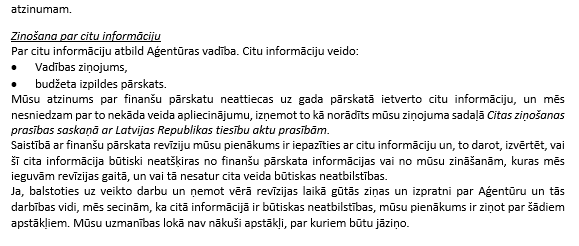 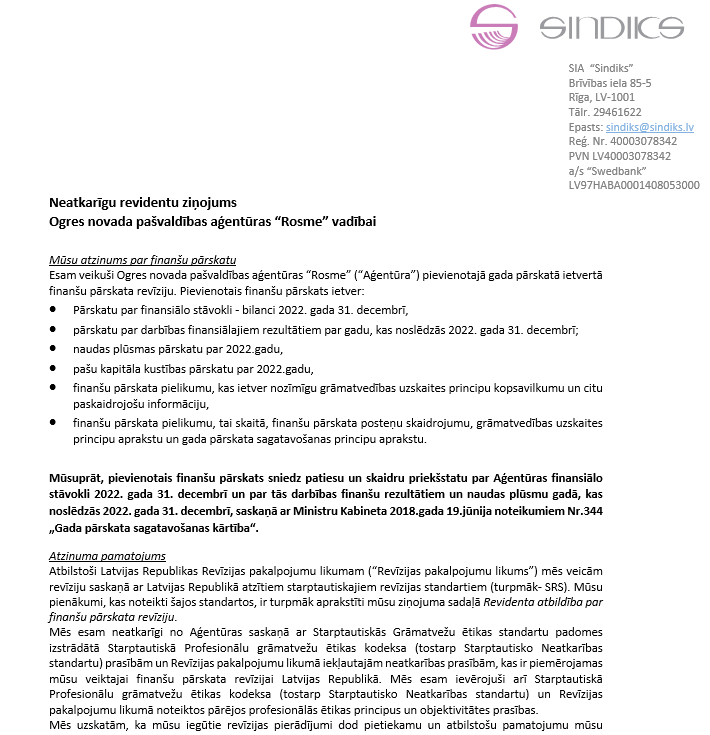 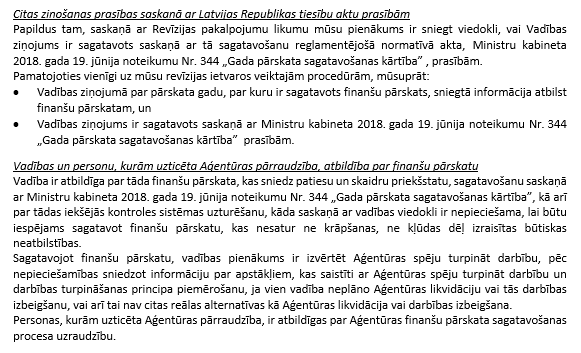 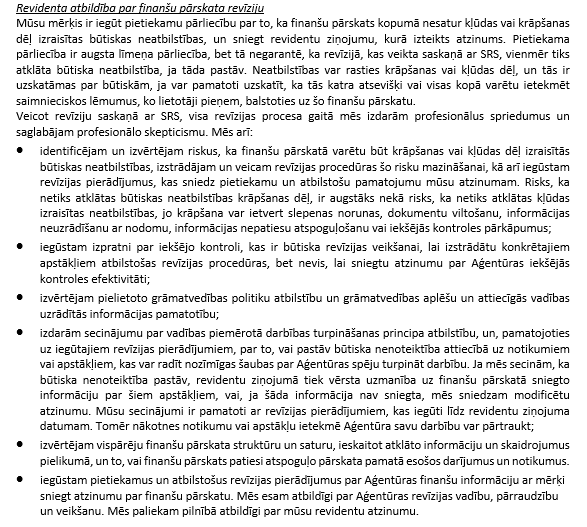 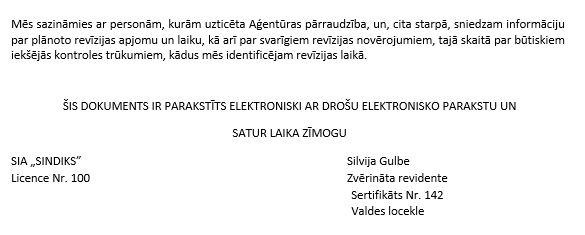 Budžeta ieņēmumu izpilde (EUR)Budžeta ieņēmumu izpilde (EUR)Budžeta ieņēmumu izpilde (EUR)Budžeta ieņēmumu izpilde (EUR)IEŅĒMUMI2020. g.2021. g. 2022. g. 2023. g. plānsIEŅĒMUMI KOPĀ, tai skaitā341 917387 479482 695565 745Maksas pakalpojumi un citi pašu ieņēmumi 249 175299 864392 080475 130Pašvaldības budžeta transferti92 74287 61590 61590 615Nr. P.k.Amata nosaukumsVienību skaitsProfesijas kodsAmata saimeAmata saimes līmenisMēnešalgas grupaGrupas amatalgas likme (EUR) līdz1Direktors11219 011IV A1319172Grāmatvedis13313 0114IV1113823Kasieris0.254311 0214I58024Attīrīšanas iekārtas operators1.43132 1713IV58025Elektriķis17411 0113IV58026Santehniķis17126 0113IV58027Remontstrādnieks19313 0213III4705Direktora p.i.                                                                    R. Grāvīte